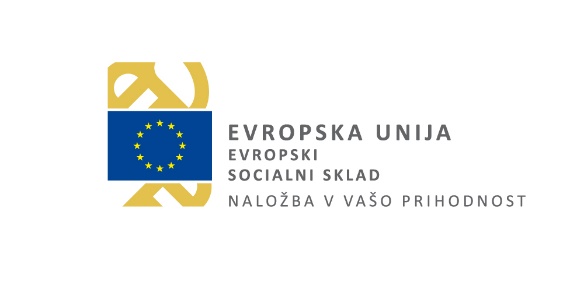 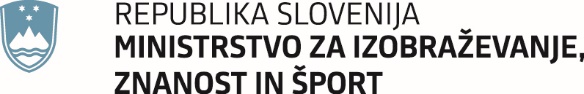 Javni razpis za izpopolnjevanje strokovnih delavcev v višjem strokovnem izobraževanju in izobraževalcev v neformalnih izobraževalnih programih za odrasle od 2020 do 2022 (kratek naziv javnega razpisa: JR Izpopolnjevanje za VIŠ in NIPO 2020-2022)Najpogostejša vprašanja in odgovoriAli lahko za namen priprave strokovnih podlag, kjer se lahko zaposli osebo pri katerem koli partnerju, zaposlimo 2 strokovna delavca pri dveh različnih partnerjih v obsegu do skupno največ razpisanega odstotka zaposlitve? Za namen priprave strokovnih podlag se  lahko pri kateremkoli konzorcijskem partnerju za čas trajanja operacije na novo zaposli ali prerazporedi osebo, ki ni v vlogi direktorja ali vodje organizacijske enote. Predvideni deleži zaposlitve na operaciji so: Za sklop A iz točke 5 tega javnega razpisa največ ena (1) oseba za 100 % polnega delovnega časa.Za sklop B, konzorcij v KRVS iz točke 5 tega javnega razpisa največ dve (2) osebi za skupno največ 120 % polnega delovnega časa.Za sklop B, konzorcij v KRZS iz točke 5 tega javnega največ ena (1) oseba za največ 80 % polnega delovnega časa. Sklop B: lahko sta zaposlenih 2 osebi za skupno največ 120% polnega delovnega časa pri 2 različnih konzorcijih partnerjih.Iz vidika kvalitete in same vsebine je predvidena zaposlitev istih oseb za celoten čas trajanja projekta. Lahko prijavitelj, torej poslovodeči partner, hkrati tudi izvaja usposabljanja ali je njegova vloga izključno vodenje konzorcija?Vsi konzorcijski partnerji, tudi poslovodeč, lahko izvajajo izpopolnjevanja.Ali so lahko udeleženci NIPO/VIŠ tudi sodelavci v drugih projektih, kot npr. LAS, SPOT, mednarodni projekti, ki znotraj posameznih projektnih aktivnosti izvajajo različne izobraževalne programe, delavnice za odrasle in niso izobraževalci odraslih?Udeleženci NIPO/VIŠ so lahko sodelavci v drugih projektih ampak morajo biti tudi izobraževalci odraslih oziroma vsaj prepoznani kot ustrezen kader za izobraževanje doraslih. Izvajalci program izpopolnjevanja so dolžni pridobiti potrdila od udeležencev izpopolnjevanje, da so izobraževalci odraslih oziroma, da so prepoznani kot ustrezen kader za opravljanje izobraževalnega dela v neformalnih izobraževalnih programih za odrasle (potrdilo/dokazilo udeleženec dobi od izvajalca neformalnih izobraževalnih programov - potrdilo, da so v zadnjem letu pred vključitvijo v program izpopolnjevanja izvajali neformalni izobraževalni program, ga še izvajajo ali pa so potencialni izobraževalcu za izvajanje teh programov v skladu z letnim delovnim načrtom izvajalca/organizacije, ki izda potrdilo).Ali so udeleženci NIPO/VIŠ lahko tudi osebe – zaposleni v podjetjih, organizacijah, ki niso registrirana za opravljanje dejavnosti izobraževanja odraslih oziroma imamo z njimi sklenjene različne oblike pogodbenega dela, na primer mentorji pri usposabljanju NPK-jev?Udeleženci NIPO so lahko zaposleni v organizaciji X in opravljajo izobraževalno delo v organizaciji Y, dokler organizacija Y izvaja neformalne izobraževalne programe. Torej ni potrebo, da so zaposleni v organizacijah, ki so registrirana za opravljanje dejavnosti izobraževanja odraslih.Ali so udeleženci NIPO/VIŠ lahko tudi osebe iz nevladnih organizacij in ali morajo biti zaposleni v tej dotični organizaciji oz. društvu?Udeleženci NIPO so lahko zaposleni kjerkoli in kot karkoli, pogoje je samo status zaposlenega in da je prepoznan kot ustrezen kader za opravljanje izobraževalnega dela.Ali so predvideni avansi?Avansi so predvideni in so stvar dogovora s skrbnico.  Ali se tekom izvajanja projekta lahko spreminja izobraževalne programe, kljub organizacijskem in terminskem načrtu? Na primer: pokaže se, da je več zanimanja za program 1 kot za program 2, kot je predvideno v terminskem in organizacijskem načrtu elaborata – ali lahko izvedemo program 1? Lahko, potrebna je izvedba najmanj 3 različnih programov, je priporočljivo, da izvedba sledi terminskemu in organizacijskemu načrtu a je vseeno potrebno samo izvedbo programov prilagajati potrebam potencialih udeležencev. Ali so možne spremembe in prenašanje sredstev znotraj postavk? Na primer: Na postavki stroški za službene poti za leto 2021 ostanejo nepočrpana sredstva – ali se jih lahko prenese na drugo postavko? Sredstva se med različnimi postavkami lahko prenašajo, je pa o tem potrebno obvestiti skrbnika pogodbe oz. v primeru spremembe nad 20 % prosti za odobritev prenosa stroškov. Ali se lahko, v kolikor je projekt dobljen, spremeni zaposlenega na posameznem področju, če seveda, je to potrebno? V kolikor obstajajo tehtni razlogi se zaposlene se lahko med samim izvajanjem projekta lahko zamenja. Iz vidika strokovnosti in kvalitete je pa zaželeno, da je za celotno obdobje trajanja projekta zaposlena ista oseba pri istem konzorcijskem partnerju. Pri pisanju programov je potrebno definirati ure. Ali govorimo o andragoških urah ali celih urah? Govorimo o andragoških urah (45 minut).Ali se stroški storitev zunanjih izvajalcev lahko uveljavljajo pri vseh konzorcijskih partnerjih?Stroški storitev zunanjih izvajalcev se lahko uveljavlja pri poslovodečem konzorcijskem partnerju in pri partnerju, kjer je zaposlena oseba, ki pripravlja strokovne podlage.Stroški storitev zunanjih izvajalcev so upravičeni izključno in samo za stroške zunanjih izvajalcev za sodelovanje pri pripravi strokovnih podlag za sistemsko spremljanje potreb po izpopolnjevanju (strokovne naloge pri raziskavi in pripravi, tehnične in administrativne naloge ion druge naloge povezane s pripravo omenjenih strokovnih podlag). Ali je 15 % pavšal tudi na stroške storitev zunanjih izvajalcev?V pavšalu so posredni stroški v višini 15 % od neposredno upravičenih stroškov za osebje, znesek se izračuna od vrednosti:stroškov plač, stroškov prispevkov, stroškov dela po podjemni pogodbi, stroškov dela po avtorski pogodbi instroškov dela preko študentskega servisa. Ali se konzorcijsko pogodbo lahko spreminja?Konzorcijska pogodba, ki je del razpisne dokumentacije, je vzorec z minimalnim naborom, kaj vse mora vsebovati. Glede na delo v konzorciju in medsebojne odnose lahko pogodbo dopolnite s specifikami, ki bi utegnile vplivati na vaše delo (npr. dogovorite sankcije/ukrepanje, ko eden od partnerjev ne izpolnjuje svojih pogodbenih obveznosti in podobno).